F R A G E B O G E NUm das Interesse an einer TIROLER EINZELMEISTERSCHAFT wieder zu wecken, bitten wir dich, diesen Fragebogen auszufüllen und beim Schiedsgericht abzugeben! Kreuze deine Meinung an oder schreib einen kurzen Kommentar/ Vorschlag dazu!
Danke für dein Interesse und deine Teilnehme an der Umfrage! Bitte, gib das Blatt bei der Turnierleitung ab!Besteht grundsätzlich Interesse an einer TIROLER EINZELMEISTERSCHAFT im Turnierschach?Besteht grundsätzlich Interesse an einer TIROLER EINZELMEISTERSCHAFT im Turnierschach?Besteht grundsätzlich Interesse an einer TIROLER EINZELMEISTERSCHAFT im Turnierschach?Besteht grundsätzlich Interesse an einer TIROLER EINZELMEISTERSCHAFT im Turnierschach?                                            JA 󠄀                              NEIN Würdest du an diesem Turnier teilnehmen, wenn die Bedingungen passen?Würdest du an diesem Turnier teilnehmen, wenn die Bedingungen passen?Würdest du an diesem Turnier teilnehmen, wenn die Bedingungen passen?Würdest du an diesem Turnier teilnehmen, wenn die Bedingungen passen?                                            JA 󠄀                              NEIN In welcher Form soll dieses Turnier deiner Meinung nach durchgeführt werden?Mit welcher BEDENKZEIT:In welcher Form soll dieses Turnier deiner Meinung nach durchgeführt werden?Mit welcher BEDENKZEIT:In welcher Form soll dieses Turnier deiner Meinung nach durchgeführt werden?Mit welcher BEDENKZEIT:In welcher Form soll dieses Turnier deiner Meinung nach durchgeführt werden?Mit welcher BEDENKZEIT:                                  2 h + 1 h 󠄀Wie TMM:
90 min + 30 min + 30 sec pro Zug Welche TURNIERFORM würdest du vorziehen?Welche TURNIERFORM würdest du vorziehen?Welche TURNIERFORM würdest du vorziehen?Welche TURNIERFORM würdest du vorziehen?OPEN 
– offen für alle Interessierten ohne Rücksicht auf die Elo - Zahl des Teilnehmers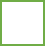 RUNDENTURNIER –
mit begrenzter Teilnehmeranzahl (z.B. die 8 elostärksten Spieler Tirols)
OPEN 
– offen für alle Interessierten ohne Rücksicht auf die Elo - Zahl des TeilnehmersDazu evtl. eine GRUPPE für Interessierte aber nicht eingeladene SpielerInnen
Oder schreib deinen Vorschlag hin:ANZAHL der RundenANZAHL der RundenANZAHL der RundenANZAHL der RundenIn 5 Runden an 1 Wochenende
Do – 1 Runde; Fr – 1 Runde
Sa – 2 Runden; So – 1 Runde In 7 Runden an 2 Wochenenden
1. Wochenende ab Do bis So = 4 R.
2. Wochenende ab Fr bis So = 3 R.Oder schreib deinen Vorschlag 	hin: